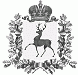 ПОСЕЛКОВЫЙ СОВЕТРАБОЧЕГО ПОСЁЛКА ШАРАНГАШАРАНГСКОГО МУНИЦИПАЛЬНОГО РАЙОНАНИЖЕГОРОДСКОЙ ОБЛАСТИРЕШЕНИЕот 22.02.2018							N06Об участии рабочего посёлка Шаранга Шарангского муниципального района Нижегородской области в реализации проекта развития территорий муниципальных образований Нижегородской области, основанных на местных инициативах в 2018 году      В соответствии с Постановлением Правительства Нижегородской области от  22.12.2017 года №945 «О реализации на территории Нижегородской области проекта по поддержке местных инициатив»,  Законом Нижегородской области от 06.12.2011 года №177-З «О межбюджетных отношениях в Нижегородской области»,  в целях  реализации на территории Нижегородской области проекта по поддержке местных инициатив и предоставления бюджетам муниципальных образований Нижегородской области субсидий на реализацию проекта по поддержке местных инициатив, а также в целях повышения качестве социальных услуг на местном уровне, поселковый Совет рабочего посёлка Шаранга Шарангского муниципального района Нижегородской области РЕШИЛ:Принять в 2018 году участие в реализации  проекта развития территорий муниципальных образований Нижегородской области, основанных на местных инициативах.Администрации рабочего посёлка Шаранга Шарангского муниципального района Нижегородской области организовать работу по информированию населения и  подготовке документов для участия в пилотном проекте по поддержке местных инициатив.Ознакомить население поселения с проектом по поддержке местных инициатив в Нижегородской области через средства массовой информации.Глава местного самоуправления                                                                М.В.Михеева